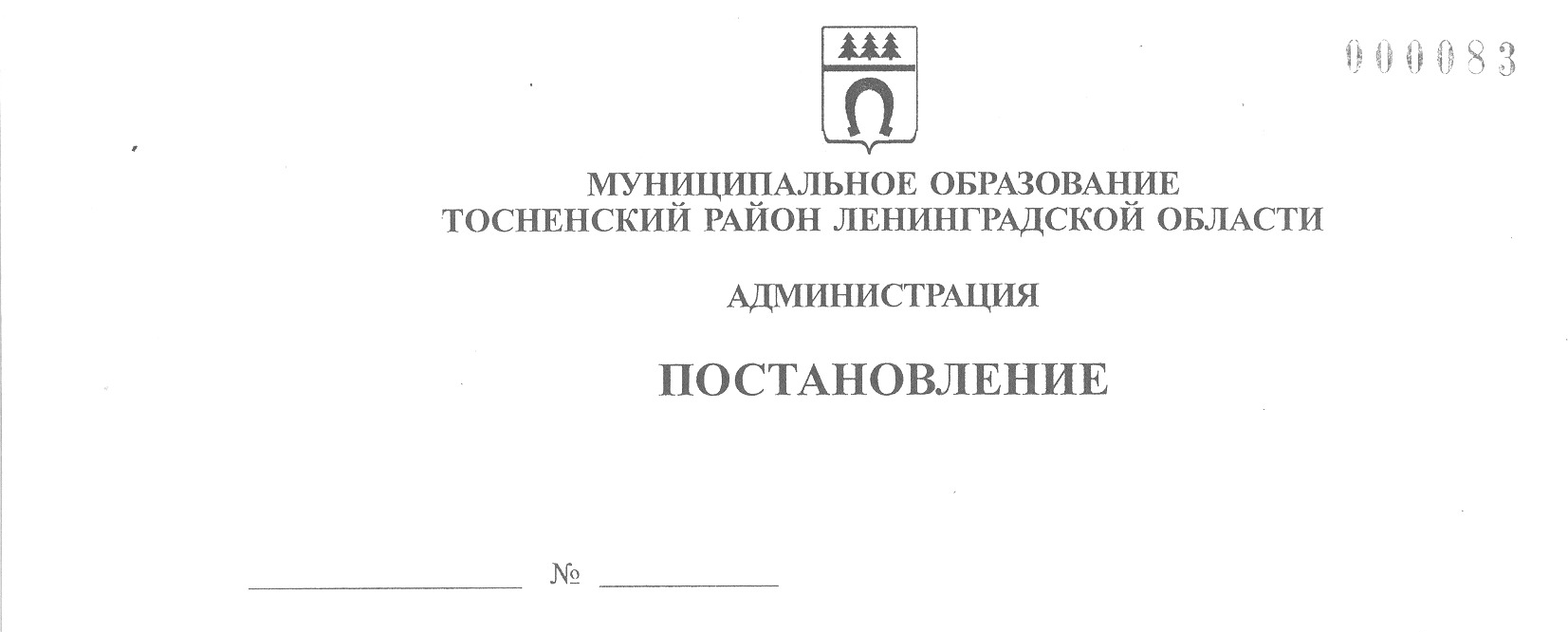 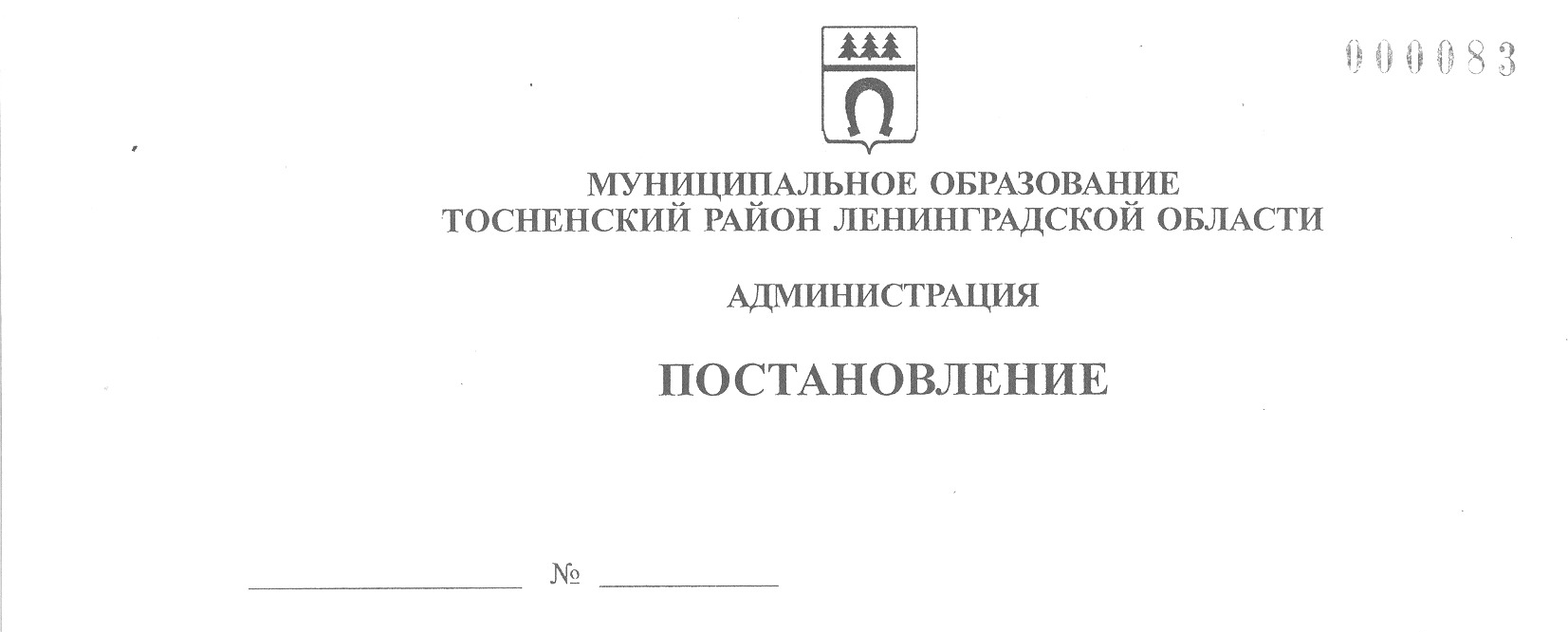     24.03.2023                           1078-паО введении режима функционирования «Повышенная готовность» на территорииТосненского района Ленинградской области	В соответствии с Федеральными законами от 21.12.1994 № 68-ФЗ «О защите населения и территорий от чрезвычайных ситуаций природного и техногенного  характера», от 06.10.2003 № 131-ФЗ «Об общих принципах организации местного самоуправления в Российской Федерации», постановлением Правительства Российской Федерации от 30.12.2003 № 794 «О единой государственной системе предупреждения и ликвидации чрезвычайных ситуаций», областным законом Ленинградской области от 13.11.2003 № 93-оз «О защите населения и территорий Ленинградской области от чрезвычайных ситуаций природного и техногенного характера», решением заседания оперативного штаба комиссии по чрезвычайным ситуациям и обеспечению пожарной безопасности на территории муниципального образования Тосненского муниципального района Ленинградской области от 24.03.2023,     в связи со сложившейся ситуацией на реках Тосна и Тигода и угрозой подъема уровня воды до отметки опасного явления, в целях обеспечения безопасности    жизнедеятельности населения, администрация муниципального образования       Тосненский район Ленинградской областиПОСТАНОВЛЯЕТ:	1. Ввести с 25.03.2023 на территории муниципального образования Тосненский район Ленинградской области режим функционирования территориальной подсистемы единой государственной системы предупреждения и ликвидации чрезвычайных ситуаций (далее территориальная подсистема РСЧС) «Повышенная     готовность».	2. Отделу правопорядка и безопасности, делам ГО и ЧС администрации     муниципального образования Тосненский район Ленинградской области (далее – отдел ГОЧС):	2.1. Через ЕДДС МКУ «Центр Административно-хозяйственного обеспечения» (далее – ЕДДС) организовать взаимодействие с:	- гидрологической станцией по мониторингу уровня воды в реках Тосна и Тигода;	- центром управления кризисных ситуаций Главного управления МЧС России по Ленинградской области.	2.2. Уточнить перечень плавсредств на случай оказания срочной помощи населению и эвакуации.	2.3. Организовать сбор и обобщение информации для выработки решений      и предложений.	3. Комитету по жилищно-коммунальному хозяйству и благоустройству администрации муниципального образования Тосненский район Ленинградской области организовать круглосуточный контроль за функционированием объектов жилищно-коммунальному хозяйству, расположенных на территории Тосненского района   Ленинградской области осуществляющих жизнеобеспечение населения.	4. Пресс-службе комитета по организационной работе, местному самоуправлению, межнациональным и межконфессиональным отношениям администрации муниципального образования Тосненский район Ленинградской области организовать оповещение населения и доведение информации через средства массовой    информации, на сайте администрации, в социальных сетях интернета.	5. Директору МКУ «Управление зданиями, сооружениями и объектами внешнего благоустройства» Тосненского городского поселения Тосненского района Ленинградской области Барыгину М.В. подготовить и по решению комиссии    по предупреждению и ликвидации чрезвычайных ситуаций и обеспечению пожарной безопасности на территории муниципального образования Тосненский район Ленинградской области быть готовым выделить технику для проведения работ      по предупреждению и ликвидации последствий паводка.	6. Председателю эвакуационной приёмной комиссии муниципального образования Тосненский район Ленинградской области Ануфриеву О.А. совместно        с председателем комитета образования администрации муниципального образования Тосненский район Ленинградской области Запорожской В.М. и начальником отдела по культуре и туризму администрации муниципального образования         Тосненский район Ленинградской области Тарабановой А.В. организовать работу по развертыванию пунктов временного размещения на базе объектов образования   и культуры (при необходимости).	7. Рекомендовать главам администраций городских и сельских поселений  Тосненского района Ленинградской области:	7.1. Провести заседания комиссий по предупреждению и ликвидации чрезвычайных ситуации и обеспечению пожарной безопасности поселений, на которых рассмотреть вопрос об установлении режима функционирования «Повышенная  готовность».	7.2. Провести оповещение населения.	7.3. Организовать патрулирование подтопляемых территорий силами населений.	7.4. Подготовить транспортные средства и в случае ухудшения обстановки провести мероприятия по эвакуации населения.	7.5. При возникновении чрезвычайной ситуации вводить режим чрезвычайной ситуации с немедленным докладом в комиссию по предупреждению и ликвидации чрезвычайных ситуации и обеспечению пожарной безопасности на территории муниципального образования Тосненский район Ленинградской области            с последующим представлением донесений по установленным формам 1, 2, 3, 4 ЧС.	7.6. Информацию об обстановке на территории поселений передавать             в Комиссию по ЧС и ОПБ Тосненского района Ленинградской области через     ЕДДС МКУ «ЦА ХО».	8. Председателю комитета социально-экономического развития администрации муниципального образования Тосненский район Ленинградской области       Севостьяновой О.А.:	8.1. Организовать на объектах торговли запасы бутилированной воды для населения, оказавшегося в зоне возможного подтопления.	8.2. Совместно с ГБУ «СБ БЖ Кировского и Тосненского районов» в случае подтопления организовать вывоз скота в установленную безопасную зону.	9. Начальнику отдела молодежной политики, физической культуры и спорта администрации муниципального образования Тосненский район Ленинградской области Виноградовой Н.А. подготовить волонтеров для оказания помощи населению, находящемуся в зоне подтопления, для доставки продуктов питания, медикаментов и питьевой воды.	10. Главному врачу ГБУЗ «Тосненская КМБ» Сурмиевичу П.Е. быть готовым к приему и размещению лежащих больных, проходящих амбулаторное лечение    по месту проживания в возможных зонах подтопления.	11. Отделу ГОЧС, направить в пресс-службу комитета по организационной работе, местному самоуправлению, межнациональным и межконфессиональным отношениям администрации муниципального образования Тосненский район      Ленинградской области настоящее постановление для обнародования в порядке, установленном Уставом муниципального образования Тосненский район Ленинградской области.	12. Пресс-службе комитета по организационной работе, местному самоуправлению, межнациональным и межконфессиональным отношениям администрации муниципального образования Тосненский район Ленинградской области организовать обнародование постановления в порядке, установленном Уставом   муниципального образования Тосненский район Ленинградской области.	13. Контроль за исполнением постановления возложить на заместителя главы администрации муниципального образования Тосненский район Ленинградской области по безопасности Цая И.А.	14. Настоящее постановление вступает в силу со дня его официального   опубликования.Глава администрации                                                                              А.Г. КлементьевСюткин Александр Васильевич, 8(81361)2160451 гв